AA037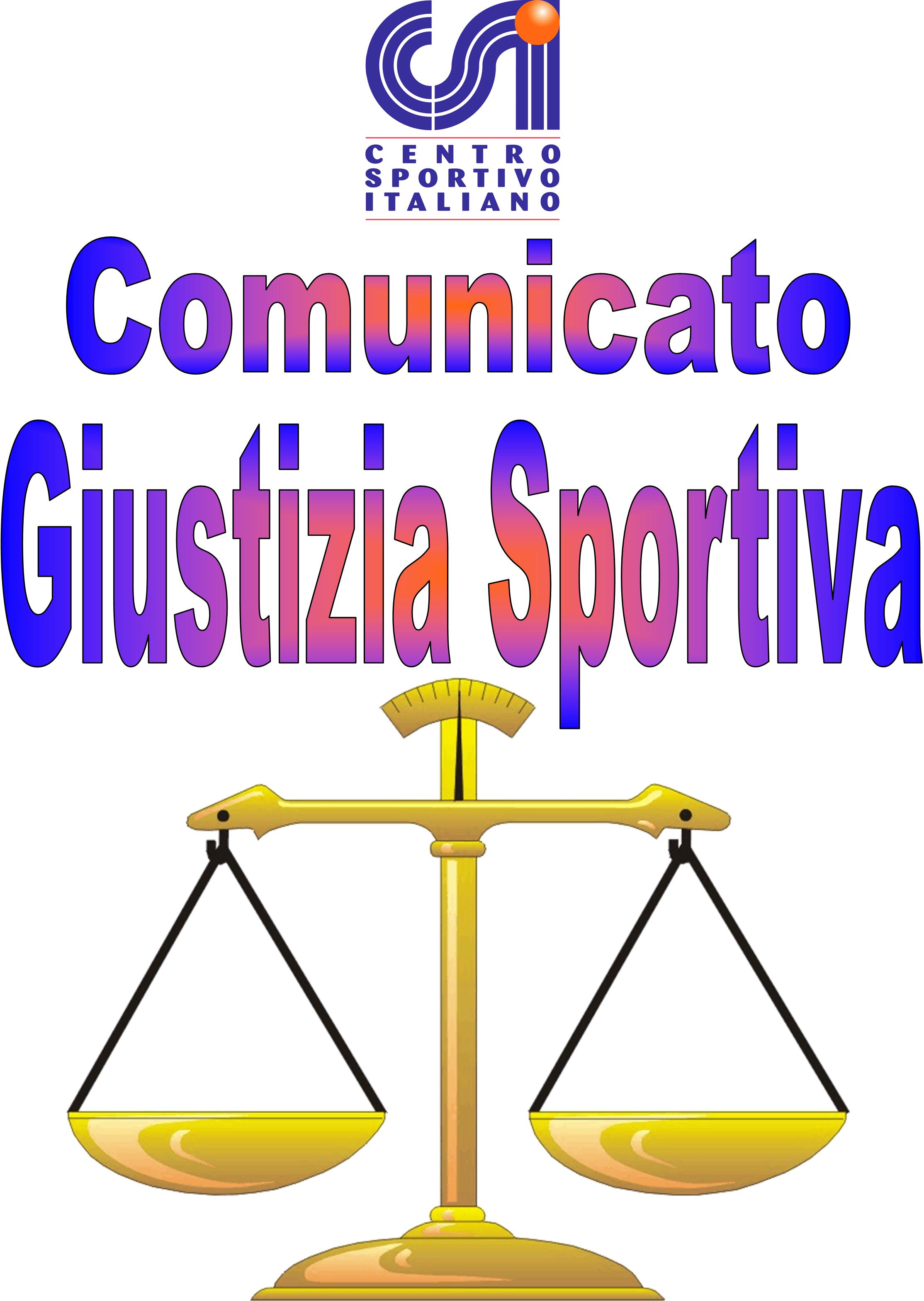 021Afr(Per Diffida).                          Comunicato Ufficiale nr. 21   DATA 21 – 03- 2022                                     Calcio a 5 Terni LeagueRISULTATI CALCIO A 5PROVVEDIMENTI DISCIPLINARI CALCIO A 5 CARTELLINO AZZURRONominativo:                                                                                                    SocietàGIOCATORI AMMONITINominativo:                                                                                                      SocietàMarco Carpinelli                                                                                                   PES UnitedMohamed Zinnedine                                                                                             Real Palace	Mattia Capocci                                                                                                      KospeaWill Anderson Gonzalez De La Cerda                                                                 Old CityDarko Naumov                                                                                                        Mo Te PungoRaffaele Marigliano                                                                                                Napoli Club TerniJacopo Rosati                                                                                                          S.G.BoscoGiacomo Milioni                                                                                                     ASD CastrumMario Nobili                                                                                                           New TeamMattia Crudele                                                                                                        Leicesterni CityAndres Batini                                                                                                          Terni BoysGIOCATORI ESPULSINominativo:                                 turni di squalifica                                             SocietàVladyslav Vapinskyy                              1                                                           Real Madrink(Somma di Ammonizioni).Matteo Silvestri                                      1                                                            Leicesterni City(Somma di Ammonizioni).Daniele Mencarelli                                 1                                                            Terni Boys(Comportamento falloso in campo).Francesco Maria Ieni                               2                                                                   Terni Boys(Comportamento falloso in campo; Espressioni minacciose nei confronti di altro tesserato).  Comunicato Ufficiale nr. 21   DATA 21 – 03- 2022                                        Calcio a 7 Terni LeagueRISULTATI CALCIO A 7PROVVEDIMENTI DISCIPLINARI CALCIO A 7 CARTELLINO AZZURRONominativo:                                                                                                    SocietàAlessandro Labianca                                                                                              Pro Diletta 1991Mattia Di Giovanni                                                                                                Black WavesAlessandro Romiti                                                                                                 AstoriaFilippo Petrini                                                                                                        Hasta El FinGIOCATORI AMMONITINominativo:                                                                                                      SocietàMarco Castellani                                                                                             A.S. MarosoFrancesco Cionco                                                                                             A.S. MarosoLeonardo Allegretti                                                                                         SDATT TeamAlessandro Dolci                                                                                              Green ServiceAndrea Giogli                                                                                                Green ServicePaolo Trabalza                                                                                               Green ServiceTommaso Orioni                                                                                              Leicesterni CitySamuele D’Annibale	                                                                                     Red DevilsAlessandro Arca                                                                                             Team EnoPietro Tiraforti                                                                                                Team EnoRiccardo Ricci                                                                                                  ImmortalLorenzo De Tommasi                                                                                        ImmortalDamiano Mariani                                                                                             ImmortalLuigi Iachetti                                                                                                    ImmortalFrancesco Ivan Dionisi                                                                                       ImmortalGiulio Longhi                                                                                                    Hasta El FinTommaso Di Bari                                                                                              DesaparecidosMattia Casciani                                                                                               Asppico PTR
Simone Fabbri                                                                                                 Teddy BalboaGIOCATORI ESPULSINominativo:                                 turni di squalifica                                        SocietàMattia Romani                                       1                                                 Green Service(Somma di ammonizioni).Lorenzo Felicioni                                     1                                                 Edil Iama CSV(Somma di ammonizioni).Francesco Orazi                                     1                                                 Astoria(Linguaggio Blasfemo).                                                                                                                            Il Giudice sportivo098C Panzathinaikos – SS Giuseppe e Marco 1 – 4 099B Pet Store Conad – Campetto 5 – 4 100C Mo Te Pungo – Seleccion Albiceleste5 – 5  V.P.D.101C PES United – Real Palace 5 – 3  V.P.D.102C Terni Boys – Leicesterni City 3 – 5  V.P.D.103C AS Maroso – Arcistufo 5 – 2 104B Old City – Conad Arca Futsal 3 – 3  V.P.D.105A Urban - Galacticos106A Real Madrink – Kospea 10 – 3  V.P.D.107C Libertas Tacito – Sporting Garra 5 – 9 108B S.G.Bosco – ASD Castrum 2 – 3  V.P.D.109B New Team – La Dolce Vita 2 – 1  V.P.D.110A White Devils – Buco Bar 10 – 1 111A New Terni UTD – Napoli Club Terni 4 – 4  V.P.D.043A Leicesterni City – Black Waves 1 – 2  V.P.D. V.P.D.044A Green Service – Edil Iama CSV 4 – 4  V.P.D. V.P.D.045B1 FC Blocco Boys – Homy 5 – 10 046A FC Scopenaghen – The Muru T.S.5 – 11 047B2 Pro Diletta 1991 – Sambucetole 3 – 6  V.P.D. V.P.D.048A Hasta El Fin – Desaparecidos 3 – 6  V.P.D. V.P.D.049B1 FC HellFish – Geps’On Fire 4 – 2 050A La Dolce Vita – Campetto 5 – 4 051B2 FC Pro Secco – AS Maroso 3 – 3  V.P.D. V.P.D.052B2 Narni Squalo – SDATT Team 3 – 1  V.P.D. V.P.D.053B1 Torre Orsina C.A. – Real Ment. Fravì          0 – 3 054A Teddy Balboa – Asppico PTR 6 – 6  V.P.D.055A Red Devils – Astoria 4 – 5  V.P.D.056B1 Team-Eno – Immortal 1 – 3  V.P.D.